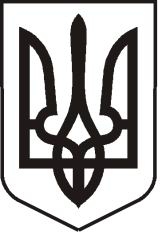 У К Р А Ї Н АЛ У Г А Н С Ь К А    О Б Л А С Т ЬП О П А С Н Я Н С Ь К А    М І С Ь К А    Р А Д А Ш О С Т О Г О   С К Л И К А Н Н ЯРОЗПОРЯДЖЕННЯміського  голови     «28» листопада 2019 р.	                    м. Попасна                                   № 02-02/280                     Про нагородження військовослужбовців з нагоди Дня Збройних Сил України                   З нагоди Дня Збройних Сил України, з метою відзначення військовослужбовців            за мужність, патріотизм, зразкову військову дисципліну, високий професіоналізм та сумлінне виконання службових обов’язків під час проведення ООС,  згідно з Міською цільовою Програмою відзначення державних, міських, професійних свят, ювілейних дат, заохочення за заслуги перед територіальною громадою м. Попасна на 2019 рік та рішенням сесії Попаснянської міської ради  від 21.12.2018  № 101/3  «Про місцевий бюджет міста на 2019 рік» керуючись п.20 ч.4 ст. 42 Закону України «Про місцеве самоврядування в Україні»:1. Вручити відзнаки «ЗА СЛУЖБУ ДЕРЖАВІ» та подяки військовослужбовцям  згідно списку (додаток).2. Контроль за виконанням даного розпорядження покласти на начальника організаційного відділу виконкому міської ради Висоцьку Н.             Міський голова                                                                           Юрій ОнищенкоВисоцька, 2 05 65Додаток  до розпорядження міського голови від 28.11.2019 № 02-02/280СПИСОК для вручення відзнак «ЗА СДУЖБУ ДЕРЖАВІ»1. капітан ЗСУ Процанін Юрій Андрійович -№ 6566;2. лейтенанта ЗСУ Процанін Олександр Андрійович - №6971;3. старший лейтенант ЗСУ Гаценко Олександр Анатолійович - №6972;4. молодший лейтенант ЗСУ Криворот Дмитро Валерійович - №6973;5.молодший сержант ЗСУ Астахов Ілля Олександрович - №6974;6.солдат ЗСУ Музичук Максим Борисович - №6975;7. старший лейтенант ЗСУ Дукельський Андрій Петрович - №6977;8. старший прапорщик ЗСУ Батажок Сергій Володимирович - №6978;9. майор ЗСУ Варзагер Ігор Володимирович - №6979;10. лейтенант ЗСУ Артеменко Андрій Вікторович -№6980.                                                        .СПИСОК для вручення подяк 1. старший лейтенант ЗСУ Дубова Андрій В’ячеславович; 2. прапорщик ЗСУ Гриценюк Роман Анатолійович;3. капітан ЗСУ Кононенко Віталій Олександрович;4. лейтенант ЗСУ Семенченко Олег Юрійович;5. солдат ЗСУ Бахчеджи Сергій Ілліч;6. солдат ЗСУ Друзяця Юлія Миколаївна;7. старший лейтенант ЗСУ Мількевич Станіслав Володимирович;8. молодший сержант ЗСУ Поточняк Дмитро Олексійович;9. солдат ЗСУ Червоний Дмитро Олексійович.         Керуючий справами                          	     Л.Кулік